АДМИНИСТРАЦИЯ СМОЛЕНСКОЙ ОБЛАСТИПОСТАНОВЛЕНИЕот 30 июня 2023 г. N 356О ВНЕСЕНИИ ИЗМЕНЕНИЙ В ПОСТАНОВЛЕНИЕ АДМИНИСТРАЦИИСМОЛЕНСКОЙ ОБЛАСТИ ОТ 27.02.2020 N 84Администрация Смоленской области постановляет:Внести в постановление Администрации Смоленской области от 27.02.2020 N 84 "Об утверждении Административного регламента предоставления Департаментом Смоленской области по природным ресурсам и экологии государственной услуги "Согласование технических проектов разработки месторождений общераспространенных полезных ископаемых и иной проектной документации на выполнение работ, связанных с пользованием участками недр местного значения, на территории Смоленской области" следующие изменения:1) в пункте 2 слова "Р.А. Захаров" заменить словами "О.В. Лаврикова";2) в Административном регламенте предоставления Департаментом Смоленской области по природным ресурсам и экологии государственной услуги "Согласование технических проектов разработки месторождений общераспространенных полезных ископаемых и иной проектной документации на выполнение работ, связанных с пользованием участками недр местного значения, на территории Смоленской области", утвержденном указанным постановлением:- в абзаце втором пункта 1.3.5 подраздела 1.3 раздела 1 слова "органа исполнительной власти" заменить словами "исполнительного органа";- в разделе 2:- в подразделе 2.2:- в наименовании слова "органа исполнительной власти" заменить словами "исполнительного органа";- в пункте 2.2.4 слова "органами исполнительной власти" заменить словами "исполнительными органами";- абзац третий подраздела 2.5 изложить в следующей редакции:"- Постановлением Правительства Российской Федерации от 30.11.2021 N 2127 "О порядке подготовки, согласования и утверждения технических проектов разработки месторождений полезных ископаемых, технических проектов строительства и эксплуатации подземных сооружений, технических проектов ликвидации и консервации горных выработок, буровых скважин и иных сооружений, связанных с пользованием недрами, по видам полезных ископаемых и видам пользования недрами";";- в подразделе 2.6:- абзац третий пункта 2.6.1 изложить в следующей редакции:"- проектная документация, подписанная заявителем (представителем заявителя) и скрепленная печатью (при наличии, в случае представления на бумажном носителе) заявителя, за исключением подписи на титуле, утверждающей проектную документацию;";- дополнить пунктами 2.6.3 и 2.6.4 следующего содержания:"2.6.3. Документы, предусмотренные пунктом 2.6.1 настоящего подраздела, представляются в форме электронных документов, подписанных электронной подписью в соответствии с требованиями Федерального закона "Об электронной подписи" и Федерального закона "Об организации предоставления государственных и муниципальных услуг", посредством использования портала недропользователей и геологических организаций "Личный кабинет недропользователя" на официальном сайте Федерального агентства по недропользованию в информационно-телекоммуникационной сети "Интернет".В случае представления документов, предусмотренных пунктом 2.6.1 настоящего подраздела, в форме электронного документа представление проектной документации на бумажном носителе не требуется.2.6.4. Заявитель (представитель заявителя) вправе представить в Департамент документы, предусмотренные пунктом 2.6.1 настоящего подраздела, на бумажном носителе лично или почтовым отправлением с приложением их же в форме электронных документов, подписанных усиленной квалифицированной электронной подписью в соответствии с требованиями Федерального закона "Об электронной подписи", на электронном носителе (оптический диск CD или диск DVD, внешний USB-накопитель или SSD-накопитель), а также описи, оформленной в бумажном и электронном виде.Документы, предусмотренные пунктом 2.6.1 настоящего подраздела, содержащие сведения, относящиеся к государственной тайне, представляются с соблюдением требований законодательства Российской Федерации о государственной тайне.";- пункт 2.9.2 подраздела 2.9 изложить в следующей редакции:"2.9.2. Основаниями для отказа в предоставлении государственной услуги являются:1) несоответствие проектной документации условиям пользования недрами, установленным в лицензии на пользование недрами;2) несоответствие проектной документации требованиям пунктов 2.6.1, 2.6.3 подраздела 2.6 настоящего раздела и требованиям по рациональному использованию и охране недр;3) несоответствие данных, указанных в проектной документации, заключению государственной экспертизы запасов полезных ископаемых и подземных вод, геологической информации о предоставляемых в пользование участках недр;4) несоответствие проектной документации составу и содержанию технических проектов, определенным правилами подготовки технических проектов разработки месторождений полезных ископаемых по видам полезных ископаемых, а также требованиям к структуре и оформлению технических проектов строительства и эксплуатации подземных сооружений, технических проектов ликвидации и консервации горных выработок, буровых скважин и иных сооружений, связанных с пользованием недрами, предусмотренных пунктом 9 Правил подготовки, согласования и утверждения технических проектов разработки месторождений полезных ископаемых, технических проектов строительства и эксплуатации подземных сооружений, технических проектов ликвидации и консервации горных выработок, буровых скважин и иных сооружений, связанных с пользованием недрами, по видам полезных ископаемых и видам пользования недрами, утвержденных Постановлением Правительства Российской Федерации от 30.11.2021 N 2127.";- подраздел 2.10 изложить в следующей редакции:"2.10. Перечень услуг, необходимых и обязательныхдля предоставления государственной услуги, в том числесведения о документе (документах), выдаваемом (выдаваемых)организациями, участвующими в предоставлениигосударственной услугиУслуги, необходимые и обязательные для предоставления государственной услуги, отсутствуют.";- в пункте 2.16.1 подраздела 2.16:- подпункт 5 изложить в следующей редакции:"5) возможность подачи заявления о предоставлении государственной услуги и документов с использованием портала недропользователей и геологических организаций "Личный кабинет недропользователя" на официальном сайте Федерального агентства по недропользованию в информационно-телекоммуникационной сети "Интернет";";- в подпункте 6 слова "органа исполнительной власти" заменить словами "исполнительного органа";- пункт 2.17.2 подраздела 2.17 изложить в следующей редакции:"2.17.2. Обеспечение возможности для заявителей (представителей заявителей) в целях получения государственной услуги представлять заявление и документы в электронном виде с использованием портала недропользователей и геологических организаций "Личный кабинет недропользователя" на официальном сайте Федерального агентства по недропользованию в информационно-телекоммуникационной сети "Интернет".";- в наименовании подраздела 4.3 раздела 4 слова "органа исполнительной власти" заменить словами "исполнительного органа";- в наименовании раздела 5 слова "органа исполнительной власти" заменить словами "исполнительного органа";- приложение изложить в новой редакции (прилагается).Временно исполняющий обязанностиГубернатора Смоленской областиВ.Н.АНОХИНПриложениек Административному регламентупредоставления Департаментом Смоленской областипо природным ресурсам и экологиигосударственной услуги "Согласование техническихпроектов разработки месторожденийобщераспространенных полезных ископаемых и инойпроектной документации на выполнение работ,связанных с пользованием участками недр местного значения,на территории Смоленской области"(в редакциипостановленияАдминистрацииСмоленской областиот 30.06.2023 N 356)Форма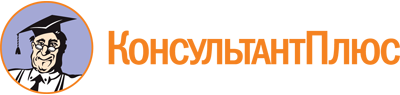 Постановление Администрации Смоленской области от 30.06.2023 N 356
"О внесении изменений в постановление Администрации Смоленской области от 27.02.2020 N 84"Документ предоставлен КонсультантПлюс

www.consultant.ru

Дата сохранения: 27.07.2023
 Начальнику ДепартаментаСмоленской области по природным ресурсам и экологии_______________________________(инициалы и фамилия)Начальнику ДепартаментаСмоленской области по природным ресурсам и экологии_______________________________(инициалы и фамилия)ЗАЯВЛЕНИЕо согласовании технических проектов разработкиместорождений общераспространенных полезныхископаемых и иной проектной документации навыполнение работ, связанных с пользованием участкаминедр местного значения, на территорииСмоленской области__________________________________________________________________________(наименование юридического лица, ИНН, ОГРН, фамилия, имя, отчество (при наличии), данные документа, удостоверяющего личность, - для индивидуального предпринимателя)просит провести согласование и утверждение проекта__________________________________________________________________________(наименование проекта)__________________________________________________________________________(номер, дата лицензии на пользование недрами, реквизиты заключения государственной экспертизы запасов полезных ископаемых и подземных вод, геологической информации о предоставляемых в пользование участкахнедр (при наличии))__________________________________________________________________________Прилагаются:1. ________________________________________________________________________2. ________________________________________________________________________Юридический адрес: ________________________________________________________Почтовый адрес: ___________________________________________________________Телефон: ____________________ Адрес электронной почты: _____________________________________________ЗАЯВЛЕНИЕо согласовании технических проектов разработкиместорождений общераспространенных полезныхископаемых и иной проектной документации навыполнение работ, связанных с пользованием участкаминедр местного значения, на территорииСмоленской области__________________________________________________________________________(наименование юридического лица, ИНН, ОГРН, фамилия, имя, отчество (при наличии), данные документа, удостоверяющего личность, - для индивидуального предпринимателя)просит провести согласование и утверждение проекта__________________________________________________________________________(наименование проекта)__________________________________________________________________________(номер, дата лицензии на пользование недрами, реквизиты заключения государственной экспертизы запасов полезных ископаемых и подземных вод, геологической информации о предоставляемых в пользование участкахнедр (при наличии))__________________________________________________________________________Прилагаются:1. ________________________________________________________________________2. ________________________________________________________________________Юридический адрес: ________________________________________________________Почтовый адрес: ___________________________________________________________Телефон: ____________________ Адрес электронной почты: _____________________________________________ЗАЯВЛЕНИЕо согласовании технических проектов разработкиместорождений общераспространенных полезныхископаемых и иной проектной документации навыполнение работ, связанных с пользованием участкаминедр местного значения, на территорииСмоленской области__________________________________________________________________________(наименование юридического лица, ИНН, ОГРН, фамилия, имя, отчество (при наличии), данные документа, удостоверяющего личность, - для индивидуального предпринимателя)просит провести согласование и утверждение проекта__________________________________________________________________________(наименование проекта)__________________________________________________________________________(номер, дата лицензии на пользование недрами, реквизиты заключения государственной экспертизы запасов полезных ископаемых и подземных вод, геологической информации о предоставляемых в пользование участкахнедр (при наличии))__________________________________________________________________________Прилагаются:1. ________________________________________________________________________2. ________________________________________________________________________Юридический адрес: ________________________________________________________Почтовый адрес: ___________________________________________________________Телефон: ____________________ Адрес электронной почты: _____________________________________________ЗАЯВЛЕНИЕо согласовании технических проектов разработкиместорождений общераспространенных полезныхископаемых и иной проектной документации навыполнение работ, связанных с пользованием участкаминедр местного значения, на территорииСмоленской области__________________________________________________________________________(наименование юридического лица, ИНН, ОГРН, фамилия, имя, отчество (при наличии), данные документа, удостоверяющего личность, - для индивидуального предпринимателя)просит провести согласование и утверждение проекта__________________________________________________________________________(наименование проекта)__________________________________________________________________________(номер, дата лицензии на пользование недрами, реквизиты заключения государственной экспертизы запасов полезных ископаемых и подземных вод, геологической информации о предоставляемых в пользование участкахнедр (при наличии))__________________________________________________________________________Прилагаются:1. ________________________________________________________________________2. ________________________________________________________________________Юридический адрес: ________________________________________________________Почтовый адрес: ___________________________________________________________Телефон: ____________________ Адрес электронной почты: ____________________________________________________________________(должность)___________________(подпись)___________________(подпись)___________________________(расшифровка подписи)М.П.